       جمهورية العراقوزارة التعليم العالي والبحث العلمي          جامعة القادسية كلية التربية / قسم اللغة العربية      الدراسة الاولية الصباحية                       القصائد اليتيمات دراسة موضوعيةبحث تقدم به الطالب مرتضى كاظم رضيويالى جامعة القادسية / كلية التربية /قسم اللغة العربية ، وهو جزء من متطلبات نيل شهادة البكالوريوس في اللغة العربية للعام الدراسي 2017-2018       اعداد الطالب                                                      بإشراف مرتضى كاظم رضيوي                                        أ.د نهى حسين كندوج1439ه                                              2018 ميلادي                    بسم الله الرحمن الرحيم   َ  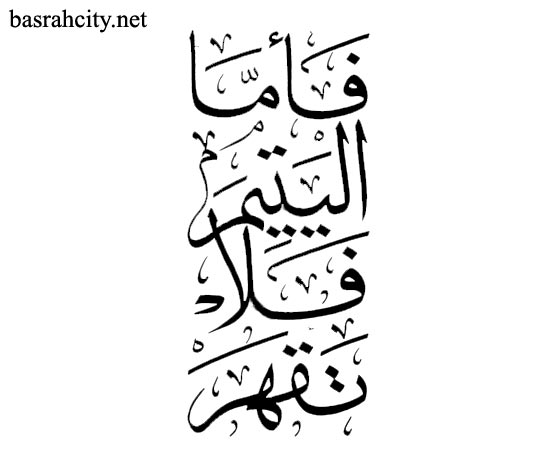                                                                          صدق الله العلي العظيم                                                                           الضحى/9  الاهداءاهدي هذا العمل المتواضع الى كل من اضاء بعلمه عقل غيره او هدى بالجواب الصحيح حيرة سائليه ، فاظهر بسماحته تواضع العلماء ، وبرحابته سماحة العارفين .الى من كلله الله بالهيبة والوقارالى من علمني العطاء بدون انتظار
الى من احمل اسمه بكل افتخار
ارجو من الله ان يمد بعمرك  لترى ثمارا قد ان وقت قطافها  بعد طول انتظارالى والدي العزيزالى ملاكي في الحياة .. الى معنى الحب ومعنى الحنان والتفاني .. الى بسمة الحياة وسر الوجود ... الى من كان دعائها سر نجاحي وحنانها بلسم جراحي .. الى اغلى الحبايبامي الحبيبه